АГЕНТСКИЙ ДОГОВОР № ___на реализацию билетовСанкт-Петербург                                                                                        «___» __________ 202_ г.Санкт-Петербургское государственное бюджетное учреждение 
«Культурно-досуговый центр Калининского района» (СПб ГБУ «Культурно-досуговый центр»), именуемое в дальнейшем «Агент», в лице директора Рахиной Елены Николаевны, действующего на основании Устава, с одной стороны, и ___________________________, именуемое в дальнейшем «Принципал», в лице __________________________________, действующего на основании _________________________________________________________,  с другой стороны, совместно именуемые «Стороны», а по отдельности – «Сторона», заключили настоящий Агентский договор (далее – «Договор») на реализацию билетов на мероприятия 
о нижеследующем:ТЕРМИНЫ И ОПРЕДЕЛЕНИЯВ рамках настоящего Договора нижеприведенные термины и определения используются равно в единственном и во множественном числе, если иное не вытекает 
из смысла термина и (или) определения:Билет – документ, содержащий штрихкод, удостоверяющий право обладателя такого документа на посещение Мероприятия;Квота мест – совокупность прав на посещение Мероприятий, заведенных 
в Программное обеспечение, подлежащая реализации Агентом в рамках настоящего Договора;Клиент – физическое или юридическое лицо, индивидуальный предприниматель, обратившееся к Агенту с целью приобретения Билета на Мероприятие;Мероприятие – культурно-зрелищное мероприятие, в том числе театральный спектакль, концерт в зале, выставка, фестиваль, шоу, показ мод, а также любое иное событие, посещение которого возможно только по предъявлению специального документа – Билета;Номинальная стоимость билета (Номинальная стоимость) – сумма денежных средств, соответствующих стоимости посещения Мероприятия, установленная Организатором для всех третьих лиц и указанная на Билете;Организатор (Мероприятия) – юридическое лицо или индивидуальный предприниматель, являющийся на основании соответствующих сделок (соглашений, договоров) организатором соответствующего Мероприятия и ответственным за его проведение перед Клиентами.ПРЕДМЕТ ДОГОВОРАПринципал поручает, а Агент принимает на себя обязательство, от своего имени 
и за счет Принципала, выполнять функции по реализации и распространению Билетов 
в рамках предоставленной ему Квоты мест на Мероприятия.Квота мест определяется в соответствии с Актом приема-передачи билетной информации. ПОРЯДОК ИСПОЛНЕНИЯ ДОГОВОРАСтороны согласовали, что Агент вправе самостоятельно выбирать способ (способы) реализации Билетов, исходя из собственного опыта и фактических обстоятельств, 
и не может быть ограничен в этом выборе, а равно понужден к определенному выбору.С согласия Принципала Агент имеет право распространять Билеты совместно 
с Общество с ограниченной ответственностью «Тикет Бэст». В этом случае Принципал согласен компенсировать все расходы Агента, связанные с данными взаимоотношениями 
(при условии, что данные расходы были согласованы с Принципалом). Расходы будут указаны в акте оказанных услуг.При реализации Билетов Агент обязуется обеспечить всю возможную помощь Клиенту. Агент также обязуется обеспечить наличие в местах реализации Билетов информации о порядке возврата Билетов по причинам отмены, замены и (или) переноса Мероприятия, а равно по иным основаниям, порядка прохода на соответствующее Мероприятие, информацию о возрастных ограничениях в отношении такого Мероприятия 
и иную информацию в соответствии с требованиями законодательства о защите прав потребителей.Стороны особо оговорили, что при реализации Билетов Агент обязуется строго соблюдать требования законодательства Российской Федерации в части возрастных ограничений в отношении каждого Мероприятия (Федеральный закон 
от «29» декабря 2010 года № 436-ФЗ «О защите детей от информации, причиняющей вред их здоровью и развитию»). Агент обязуется размещать знак информационной продукции 
на афишах или иных объявлениях о проведении соответствующего Мероприятия, а равно 
на Билетах. Размер знака информационной продукции должен составлять не менее 5 (пять) процентов от площади афиши или иного объявления о проведении соответствующего Мероприятия, а равно Билета. Агент обязуется соблюдать также иные условия указанного
 в настоящем пункте федерального закона без каких-либо изъятий и (или) исключений.Принципал обязуется предоставить всю необходимую, достаточную, достоверную 
и актуальную информацию (наименование Мероприятия, дата, время, место проведения Мероприятия, категория информационной продукции, ценовые категории Билетов, схема площадки, на которой проводится Мероприятие, иная информация, необходимая для целей исполнения Агентом поручения, установленного пунктом 1.1. Договора, в том числе, информация, подлежащая доведению Агентом до сведения Клиентов в соответствии 
с законодательством Российской Федерации о защите прав потребителей) о Мероприятии 
и Билетах для заведения в Программное обеспечение. ОТЧЕТНОСТЬ СТОРОН3.1. Ежемесячно, в течение 10 (десяти) рабочих дней месяца, следующего за отчетным Агент составляет для Принципала отчет по реализованным Билетам за состоявшиеся Мероприятия с указанием количества и номинальной стоимости реализованных Билетов 
и направляет его на утверждение Принципалу. Вместе с отчетом Агент предоставляет Принципалу акт сдачи-приемки оказанных услуг и счет на оплату. Принципал обязуется рассмотреть и утвердить отчет и акт в течение 3 (трех) рабочих дней с даты их получения, а в случае наличия возражения относительно предоставленных документов - в аналогичный срок направить Агенту письменные мотивированные возражения. В случае отсутствия ответа от Принципала в установленный срок, отчет и акт полагаются принятыми Принципалом, а обязательства Агента исполненными в полном объеме 
и надлежащим образом.ПРАВА И ОБЯЗАННОСТИ СТОРОНПринципал обязуется:предоставить Агенту Квоту мест;одновременно с предоставлением Квоты мест в порядке пункта 1.2. предоставить: информационные, рекламные и иные материалы, в том числе: афиши и справочную информацию;предварительно согласовывать с Агентом макеты любых Рекламных материалов 
в отношении Мероприятий, а равно любой информации в отношении таких Мероприятий;обеспечить проведение Мероприятий, на которые в рамках Квоты мест осуществляется реализация Билетов;предоставить Агенту возможность реализации Билетов, не вмешиваясь 
в его деятельность;уведомить Агента об отмене, замене и (или) переносе Мероприятия в течение 
2 (двух) часов с момента принятия соответствующего решения (получения соответствующего уведомления от Организатора Мероприятия).Агент вправе:требовать указания на себя (а равно на товарный знак, фирменное наименование, коммерческое обозначение) в любых рекламных и информационных материалах, распространяемых Принципалом (Организатором Мероприятия, третьими лицами) 
в отношении Мероприятий; заключать с третьими лицами субагентские договоры (договоры субкомиссии, договоры оказания услуг и т.п.) в целях реализации такими лицами Билетов на Мероприятия, а равно заключать с третьими лицами договоры на размещение на сайтах в Сети интернет виджета, без необходимости получения предварительного или последующего согласия (уведомления) на то Принципала;самостоятельно выбирать объективную форму исполнения Билета (бланк строгой отчетности, печатный бланк и т.п.);самостоятельно устанавливать порядок и способы оплаты Клиентами приобретаемых ими Билетов;самостоятельно определять порядок и способы размещения информации 
о реализуемых им Билетах в рамках предоставленной Квоты мест.Агент обязуется:осуществлять (обеспечивать) реализацию Билетов на бланках, форма которых установлена в Приложении № 1, а равно доведена до сведения Принципала;  собственными силами и за свой счет осуществлять все необходимые действия 
для изготовления, приобретения, хранения, распределения и учета бланков, бланков строгой отчетности, на которых осуществляется реализация Билетов;осуществлять (обеспечивать) формирование (печать) Билетов в рамках предоставленной Квоты мест с целью их реализации Клиентам;организовать сбор (получение) и учет всех денежных средств, вырученных Агентом, 
а равно его субагентами (комиссионерами, третьими лицами), за реализованные Билеты;самостоятельно осуществлять расчеты со своими субагентами (субкомиссионерами, третьими лицами);соблюдать требования законодательства Российской Федерации о порядке осуществления расчетов с применением платежных карт и наличных денежных средств;соблюдать требования законодательства Российской Федерации и настоящего Договора в части размещения Знака информационной продукции;соблюдать порядок отчетности по настоящему Договору.ЦЕНА ДОГОВОРА И ПОРЯДОК РАСЧЕТОВ5.1. За исполнение Агентом обязанностей, установленных в пункте 1.1. настоящего Договора, Принципал уплачивает Агенту агентское вознаграждение, которое составляет 
15 (пятнадцать) процентов от денежных средств, вырученных Агентом при реализации Билетов (в размере Номинальной стоимости Билетов), в том числе НДС 20%.Для целей исчисления вознаграждения, указанного в настоящем пункте Билеты, возвращенные Клиентами, вне зависимости от оснований их возврата полагаются Сторонами реализованными. Вознаграждение согласно п. 5.1 Договора, перечисляется Принципалом
на расчетный счет Агента в течение 15 (пятнадцати) рабочих дней со дня подписания акта сдачи-приемки оказанных услуг Сторонами и выставления счета.5.2. Денежные средства, вырученные Агентом за реализованные Билеты, подлежат перечислению Агентом Принципалу в течение 10 (десяти) рабочих дней с даты получения Агентом подписанного Принципалом оригинала акта сдачи-приемки оказанных услуг 
и документов в связи реализацией Агентом Билетов на Мероприятия.Расчеты между Сторонами производятся путем безналичного перечисления денежных средств на счета, указанные Сторонами в Договоре.5.3. Возврат денежных средств по причинам, с отменой, заменой 
и (или) переносом Мероприятия, а также в связи с предъявлением Клиентами односторонних отказов, не указанных в пункте 5.4. Договора, до момента проведения соответствующего Мероприятия, осуществляется из суммы денежных средств, вырученной Агентом 
(его субагентами) при реализации Билетов. Требование Клиента подлежит удовлетворению 
в случае его законности. Возвращенные Клиентам денежные средства удерживаются Агентом при перечислении денежных средств Принципалу в соответствии с пунктом 5.2. Договора.  В случае недостаточности у Агента денежных средств для осуществления возвратов, Принципал обязуется в течение 2 (двух) рабочих дней по требованию Агента предоставить последнему необходимые денежные средства, а в случае их не предоставления – обязательства по возвратам в полном объеме возлагаются на Принципала. 5.4. В случае предъявления Клиентом требования о возврате денежных средств 
за приобретенные им Билеты по причинам, связанным с качеством оказанных в рамках соответствующего Мероприятия услуг, а равно предъявления таких требований 
после проведения такого Мероприятия, Агент обязуется, в случае законности предъявленного требования, направить его на рассмотрение Принципалу, который принимает решение 
по такому требованию в сроки, установленные законодательством Российской Федерации 
о защите прав потребителей.ОТВЕТСТВЕННОСТЬ СТОРОНЗа неисполнение или ненадлежащее исполнение условий настоящего Договора Стороны несут ответственность в соответствии с условиями настоящего Договора 
и положениями законодательства Российской Федерации.В случае нарушения Агентом срока перечисления денежных средств, а равно 
в случае перечисления денежных средств в объеме меньшем, чем согласовано Сторонами, Принципал вправе требовать, а Агент обязуется уплатить пеню в размере 0,01 (ноль целых одна сотая) процента от суммы задолженности за каждый день просрочки исполнения, 
но не более 10 (десяти) процентов от суммы такой задолженности.Уплата штрафов (пеней, неустоек) не освобождается Стороны от надлежащего исполнения принятых на себя обязательств. ОБСТОЯТЕЛЬСТВА НЕПРЕОДОЛИМОЙ СИЛЫСторона освобождается от ответственности за неисполнение или ненадлежащее исполнение своих обязательств по настоящему Договору, если такое неисполнение вызвано обстоятельствами непреодолимой силы, возникшими после подписания настоящего Договора. К обстоятельствам непреодолимой силы относятся чрезвычайные и непредотвратимые при данных условиях обстоятельства. К таким обстоятельствам относятся, в частности, забастовки, наводнения, землетрясения и иные стихийные бедствия, войны и военные действия, а также иные обстоятельства, носящие объективный характер и находящиеся вне воли и контроля Сторон.В случае наступления обстоятельств, указанных в пункте 7.1. Договора, Сторона, заявляющая о невозможности надлежащего исполнения или невозможности исполнения своих обязательств по этой причине, извещает другую Сторону о таких обстоятельствах в течение                                     30 (тридцати) календарных дней с момента их наступления. Такое уведомление должно содержать сведения о характере этих обстоятельств, их длительность, а также оценку их воздействия на возможность исполнения обязательств по настоящему Договору. Если Сторона не направит или несвоевременно направит уведомление, предусмотренное пунктом 7.2. Договора, то она обязана возместить другой Стороне все понесенные ею убытки. В случае наступления обстоятельств, указанных в пункте 7.1. Договора, и их подтверждения в порядке пункта 7.2. Договора, сроки исполнения Сторонами своих обязанностей отодвигаются соразмерно времени, в течение которого действуют такие обстоятельства и их последствия.В случае если Стороны придут к соглашению о нецелесообразности продолжения существования настоящего Договора в связи с обстоятельствами непреодолимой силы и если такие обстоятельства сделали исполнение настоящего Договора экономически невыгодным для Сторон или одной из Сторон, он прекращает свое действие в порядке и на условиях, определенным таким соглашением.К обстоятельствам непреодолимой силы не относятся, в частности, неисполнение контрагентами Сторон своих обязательств, отсутствие у Сторон наличных денежных средств и (или) материалов, необходимых для надлежащего исполнения своих обязанностей 
по настоящему Договору, а также иные обстоятельства в связи с осуществлением предпринимательской деятельности на свой страх и риск, изменения законодательства или иных нормативных правовых актов, за исключением изменений законодательства или иных нормативных правовых актов, прямо препятствующих исполнению Сторонами своих обязательств.ИЗМЕНЕНИЕ, ПРЕКРАЩЕНИЕ И РАСТОРЖЕНИЕ ДОГОВОРАНастоящий Договор может быть прекращен (расторгнут) в порядке и на условиях, определенных настоящим Договором и законодательством Российской Федерации. Расторжение настоящего Договора влечет за собой прекращение прав и обязанностей Сторон, но не лишает Сторон прав требований, направленных на защиту своих нарушенных прав.Настоящий Договор может быть изменен и (или) дополнен только по соглашению Сторон. Все изменения и (или) дополнения к настоящему Договору, являющиеся его неотъемлемой частью, должны быть совершены в письменной форме на русском языке 
и скреплены подписями уполномоченных на то представителей Сторон. Агент вправе в одностороннем порядке приостановить исполнение или отказаться от исполнения настоящего Договора в случае допущения Принципалом какого-либо нарушения условий настоящего Договора, путем направления Принципалу соответствующего уведомления с указанием на допущенные нарушения. Уведомление вступает в силу в момент его получения Принципалом. Стороны оговорили, что при устранении допущенных Принципалом нарушений, в связи с которыми Агентом было приостановлено исполнение настоящего Договора, Агент обязан возобновить приостановленное исполнение.Агент вправе в одностороннем порядке отказаться от исполнения настоящего Договора путем направления Принципалу соответствующего уведомления не менее, 
чем за 10 (десять) дней до предполагаемой даты расторжения Договора. Уведомление вступает в силу в момент его получения Принципалом.ПОРЯДОК РАЗРЕШЕНИЯ СПОРОВВ случае возникновения споров и разногласий, вытекающих из толкования 
и исполнения Договора, Стороны должны принять все меры к их разрешению путем переговоров. Соблюдение претензионного порядка до передачи дела в суд является обязательным.Претензия направляется в письменной форме по почте в виде заказного письма 
с извещением о вручении. Срок ответа на претензию – 5 дней с момента ее вручения. В случае, если Сторона уклоняется от вручения ей претензии, она считается врученной по истечении 10 дней с момента её отправления.В случае невозможности их разрешения вышеуказанным путем, все споры 
по Договору разрешаются в Арбитражном суде города Санкт-Петербурга и Ленинградской области.ПРЕДСТАВИТЕЛИ СТОРОНДля целей надлежащего исполнения своих обязательств по настоящему Договору, Стороны назначают следующих ответственных лиц:со стороны Принципала – ___________ телефонный номер _____________;со стороны Агента – менеджер по культурно массовому досугу, Остриков Александр Сергеевич, телефонный номер (812) 542-37-32; заведующий билетной кассой Удаленкова Людмила Ивановна, телефонный номер (812) 542-09-44.ЗАКЛЮЧИТЕЛЬНЫЕ ПОЛОЖЕНИЯНастоящий Договор вступает в силу в момент его подписания и действует 
до ___________________ г., а в части исполнения денежных обязательств – до полного исполнения.Обязательства Сторон в рамках настоящего Договора распространяются 
на мероприятия с датой проведения с ______________ г. по ____________________ г.Заключая настоящий Договор Стороны тем самым полностью подтверждают свою способность вступать в подобные договорные отношения и ни в законодательстве Российской Федерации, ни в учредительных (уставных) документах Сторон, ни в иных применимых нормах и правилах, ни в соответствии с условиями заключенных Сторонами 
с третьими лицами сделок (договоров, соглашений) не существует никаких ограничений, которые бы препятствовали Сторонам заключить и исполнять настоящий Договор. В случае нарушения гарантии, данной в настоящем пункте, Сторона, ответственная за это, обязана компенсировать другой Стороне все понесенные ею убытки.Во всем ином, что не установлено настоящим Договором, Стороны руководствуются положениями законодательства Российской Федерации.Настоящий Договор составлен в двух оригинальных экземплярах на русском языке, имеющих равную юридическую силу, один – для Агента, один – для Принципала.АДРЕСА, РЕКВИЗИТЫ И ПОДПИСИ СТОРОНПриложение №1 к агентскому договору №_____
от «_______» __________ 202_ г.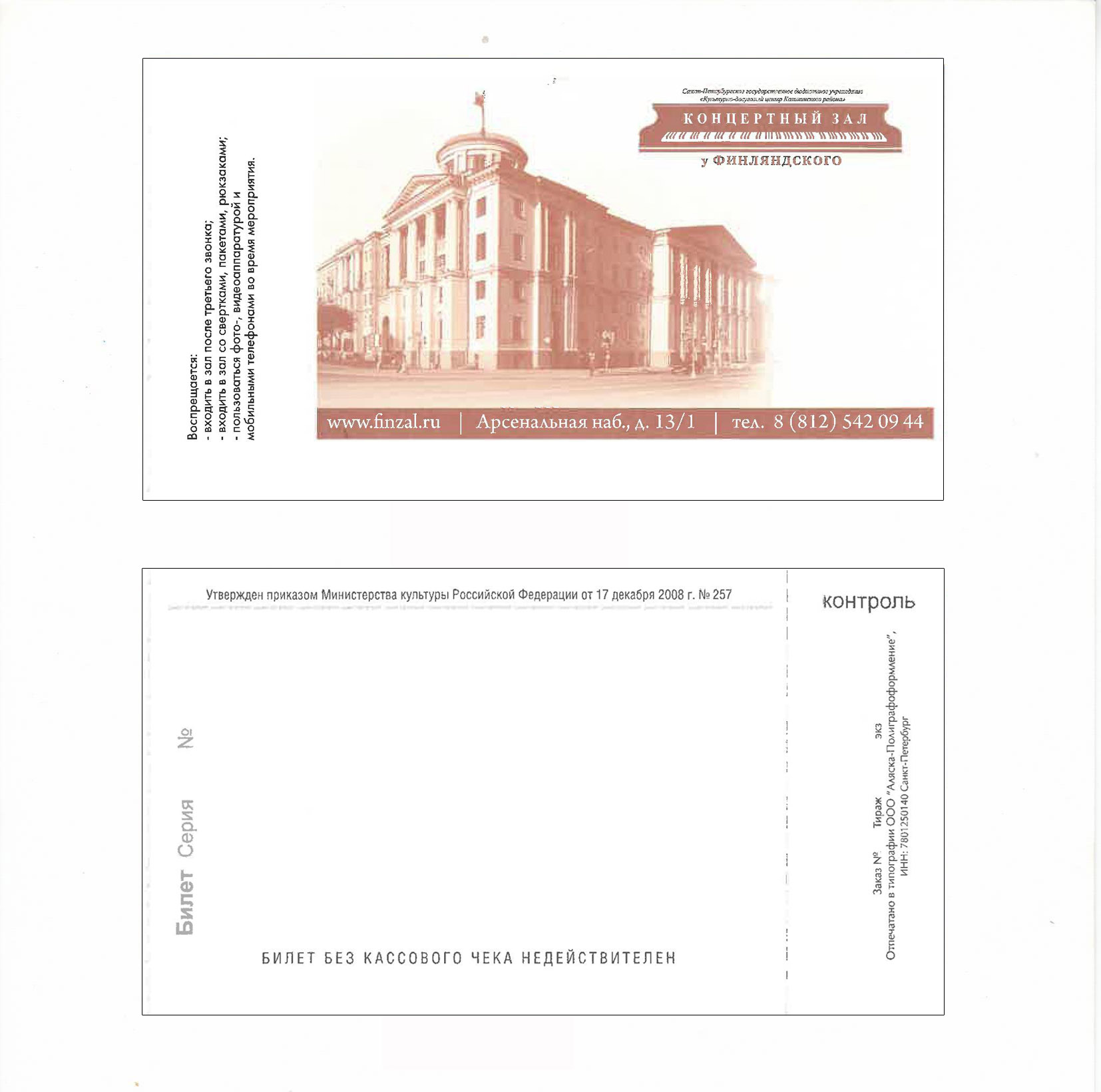 «Агент»СПб ГБУ «Культурно-досуговый центр Калининского района» ОГРН 1027802484632ИНН 7804024759, КПП 780401001Адрес: 195009, Санкт-Петербург, Арсенальная наб., 13/1, литера АЛицевой счет 0511038 в Комитете финансов Санкт-Петербурга Банк: СЕВЕРО-ЗАПАДНОЕ ГУ БАНКА РОССИИ//УФК по г. Санкт-Петербургу, 
г. Санкт-ПетербургБИК 014030106Счет банка: 40102810945370000005Казначейский счет: 03224643400000007200Тел.: (812) 542-09-44, (812) 417-48-78e-mail: kz.fin@mail.ru«Принципал»Директор_________________________Е.Н.Рахина«Агент»СПб ГБУ «Культурно-досуговый центр Калининского района» «Принципал»Директор_________________________Е.Н. Рахина_____________________ 